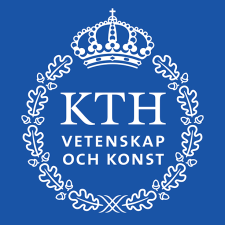 BESLUTDatum för beslut:Diarienummer:Beslut om inrättande av   Detta beslut har undertecknats elektroniskt.BeslutetSkolchef beslutar att inrätta kursen   från och med  20. Skolchef beslutar att fastställa kompletterande kursuppgifter för registrering i Ladok. Ärendet[Ange hur ärendet har initierats och motiv för inrättande.][Ange hur ärendet har beretts och särskilt hur studenter deltagit.]Detta beslut har fattats av skolchef  efter föredragning av . Närvarande vid beslutet var . Kungl. Tekniska högskolan, skolchef vid Bilaga 1: Kursplan för  ,  hp och Kompletterande kursuppgifter för  SändlistaFör åtgärd:, , ladok@kth.se Kopia till: Expeditionsdatum: 